STRYK REKRUTTKARUSELL SPRANG2 022Ungdomsutvalget i Sør-Trøndelag rytterkrets inviterer til STRYK REKRUTTKARUSELL SPRANG 2022. Rekruttkarusellen er et «cup-tilbud» til ryttere på rekruttnivå (50-60 cm og 70-80 cm). Rekruttkarusellen arrangeres i UK-klasser og D-klasser på alle stevner i Sør-Trøndelag rytterkrets i perioden april til november 2022. Ekvipasjene kan altså delta i alle UK og D-klasser med riktig høyde på alle typer stevner i kretsen i hele perioden karusellen pågår. Ekvipasjene får med seg poeng fra sine totalt 6 beste stevnedager inn i finalen. Ekvipasjen må starte finaledagen 5-6.11.2022 for å kunne motta premie. Det er gratis å delta.Oppstart/ første tellede stevne: Trøndelag Hestesportsklubb 23-24.4.2022Finale/ siste tellende stevne: Bruråk Hestesportsklubb 5-6.11.2022NIVÅ:Lille rekrutt-tour 50-60 cm (kvalifisering og finale valgfritt i CR 50, 55 eller 60 cm)Store rekrutt-tour LB (kvalifisering og finale valgfritt i 70, 75 eller 80 cm)INFORMASJON:Rekruttkarusellen er åpen for både ponni og hest. De konkurrerer på like vilkår. Ekvipasjer som starter egne ponniklasser som samsvarer med karusellens nivå kan tjene poeng i disse (avgjøres på cm)Det er ingen øvre aldersgrense for delta i karusellen. Rytter må være 6 år for å delta på UK-stevner og 9 år for å delta på D-stevner (jmf KR)Rekruttkarusellen arrangeres på to rekruttnivå, 50, 55-60 cm og 70 75-80 cmEn ekvipasje (rytter og hest) kan kun delta på ett karusell-nivåEn rytter kan starte flere hester på samme karusell-nivå En rytter kan starte ulike karusell-nivå med ulike hesterEn hest kan starte begge karusell-nivåene, men med forskjellige ryttereKVALIFISERING:Det kreves ingen kvalifisering for å delta i rekruttkarusellenRytter må ha grønt kort (UK-stevner)Rytter på ha grønt kort og lisens (D-stevner)Hesten må være førstegangsregisteret. Fra LB på D-stevner må hesten ha lisens.Ekvipasjen er overkvalifisert for karusell-nivået dersom den har startet 20 cm høyere eller mer enn karusellnivåets øverste klassenivå med godkjent resultat. En rytter som har startet 80 cm eller høyere med godkjent resultat (altså ikke blitt eliminert) er overkvalifisert for lille rekrutt-tour 50-60 cm. En ekvipasje som har startet 100 cm eller høyere med godkjent resultat (altså ikke blitt eliminert) er overkvalifisert for store rekrutt-tour 70-80 cm).Ryttere som har startet 100 cm eller høyere i 2021 eller før karusellens start i 2022 er overkvalifisert, uavhengig av hvilken hest denne skal riRytter/foresatte er selv ansvarlig for at han/hun er kvalifisert ihht KR og statutter. RESULTATBEREGNING:Ekvipasjen samler poeng i alle Karusell-klasser de deltar i ut i fra plassering (altså klassene 50, 55-60 cm for lille-tour og klassene 70 75-80 cm store-tour) ved alle kretsens stevner i perioden fra første til siste stevne. Klassene bedømmes CR, feil og stil eller tid og feil. I klasser med CR får ekvipasjen 10 poeng for feilfri runde på først forsøk og 5 poeng for feilfri runde på andre forsøk. Det gis 1 poeng til alle ekvipasjer som gjennomfører banen uten å bli eliminert. I klasser der det er rangert premiering får ekvipasjene følgende poeng:1. plass = 10 poeng2. plass = 7 poeng3. plass = 5 poeng4. plass = 3 poeng5. plass = 2 poeng6. plass og nedover = 1poeng (forutsatt godkjent resultat, ingen poeng ved eliminering)Dersom en ekvipasje startet to høyder på samme karusell-nivå på samme stevnedag, f. eks både 50 og 60 cm er det alltid det beste resultatet som teller i sammendraget.PREMIERING:Alle deltakere får utdelt deltakersløyfer ved kvalifiseringsstevnene. Ekvipasjen med flest poeng sammenlagt etter finalen (søndag 6.11.2022) vinner rekruttkarusellen på sitt karusell-nivå. Ekvipasjen må delta på finaledagen for å kunne motta premieDersom noen av ekvipasjene har likt antall poeng avgjøres rekkefølgen av ekvipasjens plassering i finalerittet.  STRyK deler ut ærespremier og gavepremier til nummer 1, 2 og 3 i rekruttkarusellen på begge nivå. Oversikt over kretsens stevner i 2022 finnes i stevnekalenderen på kretsens facebookside, på kretsens hjemmeside https://www.rytter.no/klubb/rytterkretser/sor-trondelag-rytterkrets eller på NRYFstevne.Påmelding skjer via e-post til sortrondelag.krets@rytter.no. Oppgi navn på hest og rytter, klubb og karusell-nivå. Man kan melde seg på når som helst i løpet av karusell-perioden, men ingen resultater er tellende FØR man er påmeldt karusellen. Altså må ekvipasjen melde seg på FØR det første stevnet de ønsker tellende resultat fra. Tentative resultater legges ut som docs-fil på kretsens facebookside og på kretsens hjemmeside.Spørsmål vedrørende rekruttkarusellen kan rettes til ungdomsutvalgets leder Ida Helen Svorkmo eller kretsens leder Julie LeonardsenE-post: sortrondelag.krets@rytter.no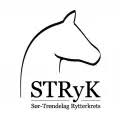 